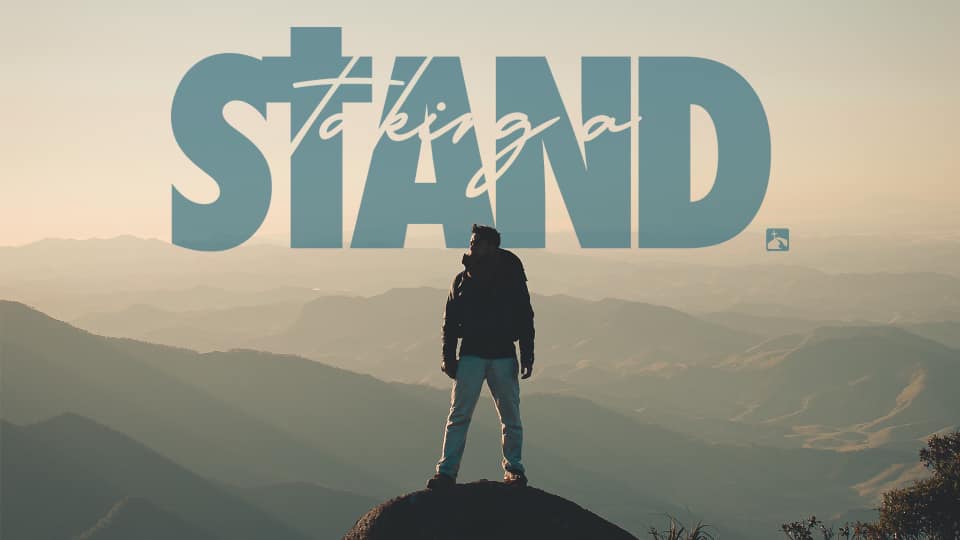 1 Corinthians 16:13; Daniel 1:3-8A.	Make up your Mind Ahead of TimeMake up your MindMake a CommitmentDo not rely on EmotionsAhead of Time•	Don’t wait until the Last minute•	Choose to make the Right decision Before you get into a downhill situationDetermine to Honor the Lord with Everything you doDaniel’s victory did not begin when he opened his Mouth;
it began when he opened his HeartHe determined to choose the pleasure of God rather than the pleasures of the WorldB.	Purpose to Keep your Heart CleanBefore we Take a Stand before Man, we need to Take a Stand before GodDon’t Look one way and Act another: Outwardly Righteous but inwardly UnrighteousBe a God pleaser, not a Man pleaserC.	Know How and When to Take a StandDaniel was Strategic in his decisionHe worked Within the systemFor What should we Take a Stand today?FaithFamilyFreedomHonolulu Assembly of God  February 21, 2021